ДЕТСКИЕ ОККЛЮДЕРЫ: ЧТО ЭТО ТАКОЕ И КАК ИХ НОСИТЬ?Детские окклюдеры – это специализированные офтальмологические повязки, использование которых требуется в условиях устранения косоглазия или амблиопии.Основные показания к использованиюНа сегодняшний день ношение окклюдеров детям рекомендуется при наличии таких показаний, как:Врожденное косоглазие (явное/скрытое).Амблиопия (расстройство зрительной функции на одном из глаз).Длительность периода использования окклюдеров зависит от степени развития заболевания. Периодический осмотр у офтальмолога и проведение различных диагностических тестов позволяют выявить наличие или отсутствие улучшений.Диагностические мероприятия перед назначением ношения детского окклюдераПеред назначением окклюдера ребенку рекомендуется пройти такие диагностические обследования, как:изучение анамнеза пациента и близких родственников;визуальный осмотр поверхностной структуры глазных яблок;обследование глазного дна;обследование на бинокулярное зрение;определение угла косоглазия, границ поля зрения;выявление преломляющей способности роговицы и хрусталика;оценка остроты зрения.В качестве дополнительных мероприятий специалист может посоветовать родителям отправиться на консультацию к неврологу.Разновидности детских окклюдеровСовременные типы детских окклюдеров производятся из различных материалов:ткань – мягкие материалы, исключающие вероятность натирания и повреждения кожи ребенка. Тканевые окклюдеры представляют собой чехол, надевающийся на очки. Главное преимущество – низкая стоимость; 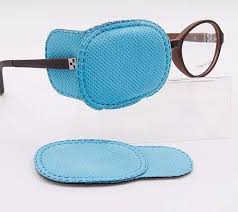 пластырь – приклеивается на кожу вокруг глаз. Стоимость несколько выше, так как при изготовлении используются специальные «дышащие» материалы. Требуют ежедневной замены;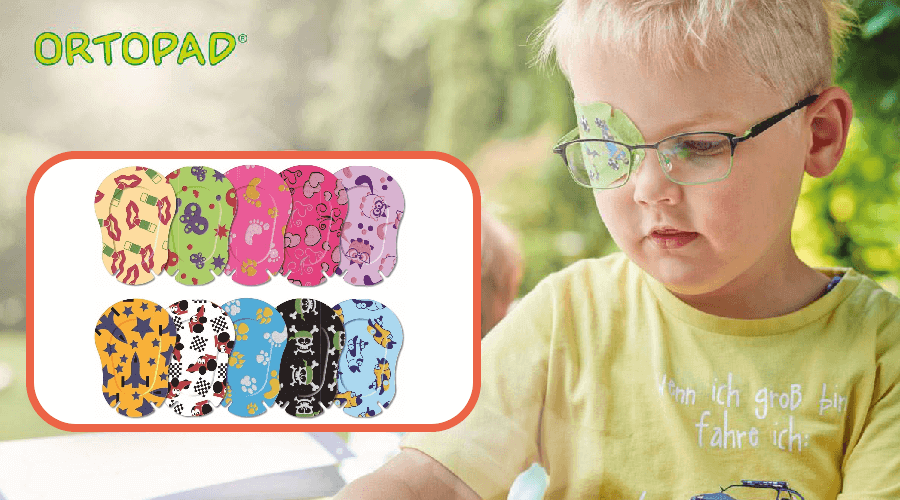 силикон – многоразовые силиконовые окллюдеры представляют собой небольшое анатомическое приспособление, которое при помощи присоски крепится к внутренней стороне линзы. Качество таких окклюдеров удовлетворительное, а стоимость находится на среднем уровне. 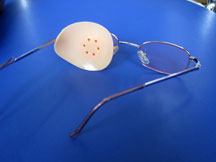 Кроме того, в зависимости от возраста ребенка выделяют размеры повязок:мини – до 2 лет;миди – от 2 до 4 лет;макси – от 4 до 6 лет.Офтальмологи рекомендуют уделять особое внимание возрастным показателям и подбирать соответствующие окклюдеры.Категорически не рекомендуется использовать повязки большего/меньшего размера. В противном случае может произойти включение в работу здорового глаза, что является причиной потери результата пройденной терапии.В целях исключения вероятности покупки неподходящего окклюдера после приобретения изделия рекомендуется дополнительно проконсультироваться с офтальмологом. Как носить детские окклюдеры?В период детского возраста рекомендуется использовать накладки в виде пластыря, так как это обеспечивает исключение вероятности:подглядывания здоровым глазом;получения травмы, в связи с чрезмерной активностью ребенка во время физической деятельности. Вне зависимости от типа окклюдер размещается на здоровый глаз в целях повышения нагрузки на амблиопичный глаз, чтобы он начал полноценно функционировать.Временной период ношения детского окклюдера определяется специалистом. Прерывание терапии приводит к потере оздоровительного эффекта.Показания к применению или наличие противопоказаний определяется лечащим врачом-офтальмологом.Помните, что самолечение может навредить зрению ребенка и стать причиной усугубления патологических процессов.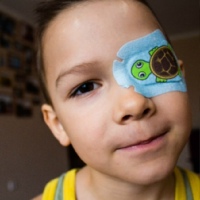 